Temat: Franfurt/Main: nicht nur ein FlughafenW dzisiejszym temacie podane macie słownictwo dotyczące tematu: na lotnisku. Proszę o przepisanie notatki, dziś bez pracy domowejAm Flughafenna lotnisku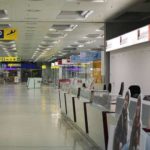 das Flugzeug (die Flugzeuge)
der Flugsteig/das Gate (die Flugsteige/die Gates)
das Flugticket (die Flugtickets)
der Pass (die Pässe)
der Pilot (die Piloten)
die Pilotin (die Pilotinnen)
die Stewardess (die Stewardessen)
der Steward (die Stewards)
der Gepäckwagen (die Gepäckwagen)
die Bordkarte (die Bordkarten)
die Start- und Landebahn (die Start-und Landebahnen)
der Zoll (die Zölle)
das Aufgabegepäck
die Umbuchung 
das Terminal
von Gate A (vom Flugsteig A)
die Gepäckkontrolle
der Abflug
die Ankunft
der Ausgang die Fahrkarteeinfachhin und zurϋckabfliegenmit Schϋlertarifsamolot
wyjście

bilet na samolot
paszport
pilot
pilotka
stewardesa
steward 
wózek bagażowy
karta pokładowa
pas startowy/pas do lądowania

cło
bagaż rejestrowany
Zmiana rezerwacji
terminal
z wyjścia A
kontrola bagażu
odlot
przylot
wyjściebiletbilet w jedna stronębilet w obydwie stronyodlatywaćze zniżką Am Check-in SchalterPrzy odprawie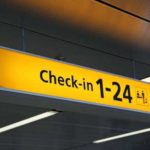 Guten Tag. Ich habe den Flug nach Rom gebucht. 
Um welche Uhrzeit?
Um 13:30.(dreizehn Uhr dreißig)
Ihren Pass, bitte. Haben Sie auch Gepäck zum Aufgeben?
Ja, ich habe einen Koffer und ein Handgepäck.
Legen Sie den Koffer auf das Band. Danke.
Hier ist Ihre Bordkarte. Das Boarding fängt in eine halbe Stunde an.
An welches Gate muss ich?
Sie müssen an Gate 1 in Terminal 5. 
Vielen Dank.
Ich wünsche Ihnen einen angenehmen Flug.Dzień dobry. Mam rezerwację na samolot do Rzymu.
O której godzinie.
O 13:30.
Poproszę Pani paszport. Czy ma Pani do zdania bagaż?
Tak, mam walizkę i bagaż podręczny. 
Proszę położyć walizkę na taśmę.
Proszę Pani karta pokładowa. Odprawa zaczyna się za pół godziny.
Do którego wyjścia muszę iść?
Musi Pani do wyjścia G1, terminalu 5.
Dziękuję.
Życzę przyjemnego lotu. nützliche Wendungenprzydatne zwroty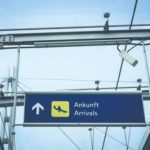 am Gang 
am Fenster
Sitz mit genug Beinfreiheit
Reservierung umbuchen/stornieren/bestätigen
letzter Aufruf
der Flug hat Verspätung
die Gepäckkontrolle
das Gepäck ist nicht angekommen
wie komme ich in die Stadt?
Flaschen entsorgen
das maximale Gewicht überschreiten
wie heißt Ihre Fluggesellschaft?w przejściu
przy oknie
miejsce z większą przestrzenią na nogi
rezerwację przełożyć/odwołać/potwierdzić
ostatnie wywołanie pasażera
lot ma opóźnienie
kontrola bagażu
bagaż nie doleciał
jak dojadę do miasta?
wyrzucić butelki
przekroczyć maksymalną wagę
jak nazywa się Państwa linia lotnicza